Smlouva o dodávce a zpřístupnění licencí v rámci licenčního programu MS EES(dále jen „Smlou va")uzavřená níže uvedeného dne, měsíce a roku v souladu s ust. § 1746 odst. 2 zákona č. 89/2012 Sb., občanský zákoník, v platném znění, mezi smluvními stranami:DATRON a.s.se sídlem Vachkova 3008, 470 01 Česká Lípa IČ:43227520DIČ: CZ43227520bankovní spojení: UnicreditBank číslo účtu:	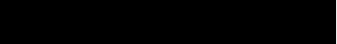 zapsaná v obchodním rejstříku vedeném u Krajského soudu v Ústí nad Labem, oddíl B, vložka 1680za něhož jedná Ing.	Zdeněk	Jiráček,	předseda	představenstva,	Ing.	Jaromír	Látal, místopředseda představenstva, Tomáš Tampier, místopředseda představenstvajejíž kontaktní osobou je:na straně jedné (dále jen „Dod avatel"),aZákladní škola Generála Fajtla, DFCse sídlem: Rychnovská 350, 199 00, Praha 9 - LetňanyIČ: 60 44 60 05zastoupená: Mgr. Evou Duchkovou bankovní spojení: česká spořitelna, a.s. číslo účtu: 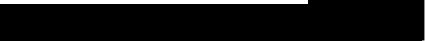 na straně druhé (dále jen „Odběratel"),společně označovanými jako „Smlu vní strany" anebo jen „Strany", jednotlivě též „Smluvní strana",a to v následujícím  znění:PojmyPro účely této Smlouvy se mimo výše uvedených smluvních definic pod následujícími pojmy, pokud jsou dále ve Smlouvě uváděny s velkým počátečním písmenem, rozumějí:Software - Počítačový program anebo vzájemně integrovaný soubor počítačových programů se společným účelem a tomu odpovídajícími funkcemi (např. operační systém, podnikový informační systém anebo systém spisové služby a správy dokumentů), uložený na vhodném přenosovém a instalačním datovém médiu (CD­ ROM, DVD-ROM, flashdisk apod.) anebo dostupný ke stažení z veřejné počítačovéD RT R ON -sítě (Internet) a zpravidla spojený s příslušnou podkladovou a doplňující dokumentací (instalační a administrační  manuál,  uživatelská  příručka  apod.),  dostupný  na trhu v podobě a za Licenčních podmínek určených Odběrateli Výrobcem softwareLicenční podmínky- Licenčními podmínkami se bez ohledu na obsah a formu jejich vyjádření (individuální licenční smlouva, generická licence - EULA apod., Creative Commons) rozumí Výrobcem software poskytovaný a garantovaný soubor užívacích práv, uložených povinností a uplatněných omezení k Software, které je každý uživatel software povinen v souladu s platnými právními předpisy na ochranu práv duševního vlastnictví přijmout a jednat podle nich ve vztahu k Software a Výrobci software.Výrobce software - společnost Microsoft Ireland Operations LimitedLicenční program Microsoft EES - je program k zajištění licencí Výrobce software pro celou instituci a je určen výhradně vzdělávacím institucím a správním úřadům pro vzdělávací instituce.Vymezení účelu Smlouvy, prohlášení Smluvních stranÚčelem této smlouvy je zajištění zpřístupnění Microsoft licencí v rámci Licenčního programu Microsoft EES ve stanovené specifikaci a v daných počtech dle objednávky Odběratele ze dne 13.7.2023Dodavatel prohlašuje, že jím zpřístupňovaný Software získal přímo od Výrobce software a je oprávněn Software poskytnout Odběrateli, a to za níže uvedených podmínek a předpokladu, že Odběratel přijme Licenční podmínky stanovené pro užívání Software Výrobcem software.Dodavatel dále prohlašuje, že je oprávněn tuto Smlouvu uzavřít a je způsobilý řádně plnit závazky v ní obsažené. Dodavatel dále prohlašuje, že není Výrobcem software tj. výhradním licenciátem   Software,  ani  jinak  způsobilou   osobou  k uzavření   jakékoliv  licenční  smlouvy s Odběratelem; v tomto smyslu také neposkytuje žádné záruky za funkční a nefunkční parametry Software. Stejně tak veškeré servisní podmínky, reklamace, řešení vad a záruční podmínky se řídí podmínkami Microsoft a jsou uplatňovány v souladu s licenčním programem Microsoft. Sjednání řádné licenční smlouvy je povinností Odběratele a zpravidla se děje přistoupením k Licenčním podmínkám Výrobce software.Odběratel prohlašuje, že je oprávněn tuto Smlouvu uzavřít a řádně plnit závazky z ní pro něj vyplývající. Odběratel dále bere na vědomí původ Software a povinnost Odběratele užívat Software dle Licenčních podmínek Výrobce software a tyto skutečnosti v plném rozsahu přijímá a zavazuje se přistoupit k Licenčním podmínkám a užívání Software dle Licenčních podmínek.Předmět smlouvySmluvní strany se rozhodly uzavřít mezi sebou tuto Smlouvu, jejímž předmětem je dodávka a zpřístupnění Software dle objednávky Odběratele ze dne 13.7.2023, který tvoří součást Přílohy č. 1 této Smlouvy a představuje plnění za první rok trvání této Smlouvy. Odběratel je povinen poskytnout Dodavateli potřebnou součinnost, zejména potvrdit elektronickou registraci u společnosti Microsoft.D .TRODodavatel ke splnění svých povinností dle této Smlouvy dodá za úplatu Odběrateli Software  tak jak je, tzn. v podobě dodané Výrobcem software. Odběratel se zavazuje poskytnout Dodavateli potřebnou součinnost k naplnění této Smlouvy a zaplatit sjednanou cenu za výše uvedený předmět Smlouvy.Odběratel je povinen poskytnout Dodavateli potřebnou součinnost.Cena za SoftwareOdběratel se zavazuje zaplatit Dodavateli za zpřístupnění Software dohodnutou cenu ve výši 99 424,78 Kč bez DPH. K ceně bude připočteno DPH ve výši 21% - 20 879,20 Kč. Celková cena včetně DPH činí 120 303,98 Kč, když se jedná cenu za plnění za první rok trvání smlouvy. Dodavatel se zavazuje vystavit fakturu - daňový doklad za cenu za plnění na první rok trvání této smlouvy neprodleně po uzavření této Smlouvy.Cena za plněni pro další roky trvání smlouvy bude vypočtena z ceny uvedené v Příloze č. 1 vynásobenou počtem nahlášených uživatelů licencí a skladby požadovaných základních produktů vždy při změně počtu. Odběratel se zavazuje nahlásit dodavateli počet a skladbu produktů instalovaných v rámci licenčního programu Microsoft EES vždy k ročnímu  výročí trvání  smlouvy.  Faktura  -  daňový   doklad  bude   dodavatelem   vystaven   s roční  periodou v souladu s licenční politikou Výrobce software.Odběratel je oprávněn v průběhu roku na základě samostatných objednávek rozšiřovat počet licencí za stejných cenových podmínek dle této Smlouvy.Odběratel je povinen uhradit vystavené faktury bankovním převodem na bankovní účet Dodavatele uvedený na daňovém dokladu, a to do 14 dnů ode dne doručení faktury Odběrateli. Platba se považuje za zaplacenou ke dni, kdy je příslušná částka připsána na bankovní účet Dodavatele.Doba trvání platnosti Smlouvy a způsoby jejího ukončeníTato smlouva nabývá platnosti a účinnosti dnem jejího podpisu a je uzavírána na dobu 36 měsíců počínaje 31.7.2023. Číslo smlouvy Microsoft 7639232Trvání této Smlouvy lze vedle zákonných důvodů před splněním Smlouvy zcela nebo zčásti ukončit dohodou Smluvních stran této Smlouvy nebo odstoupením.Závěrečná ustanoveníSmlouva řídí českým právem.Strany se dohodly na tom, že pokud by se v budoucnu ukázalo, že některé z ustanovení této Smlouvy   je  neplatné,   nemá  toto  za   následek   neplatnost   celé   smlouvy,   pokud  nejde  o skutečnost, se kterou spojuje takové účinky zákon. Strany se v takovém případě zavazují nahradit neplatné ustanovení Smlouvy jiným, které svým obsahem a smyslem odpovídá nejlépe obsahu a smyslu původního neplatného ustanovení. Všechna ostatní ustanovení  Smlouvy, jichž se neplatnost nebude týkat, zůstávají nadále platné se všemi právními účinky.O	T RO NStrany prohlašuíj, že veškeré případné spory z této Smlouvy vyplývající budou mít snahu vyřešit smírně a případné spory vyplývající ze Smlouvy nebo s ní související budou řešeny s konečnou platností příslušnými obecnými soudy české republiky.Strany se dohodly na tom, že žádná z nich není oprávněna k postoupení Smlouvy bez předcházejícího písemného souhlasu druhé strany.Veškeré změny nebo doplňky Smlouvy mohou být učiněny pouze písemně. Za písemnou formu nebude pro tento účel považována výměna e-mailových či jiných elektronických zpráv.Tato Smlouva spolu se všemi přílohami je sepsána a uzavřena ve 2 vyhotoveních v českém jazyce; každé z těchto vyhotovení má platnost originálu. Odběratel obdrží při uzavření smlouvy jedno vyhotovení a Dodavatel jedno vyhotovení Smlouvy.Smluvní strany potvrzují, že Smlouva nebyla vyhotovena v tísni ani za jiných jednostranně nevýhodných podmínek a že tuto Smlouvu uzavírají svobodně a s jejím obsahem jsou obeznámeny.Za OdběrateleV Praze. dne 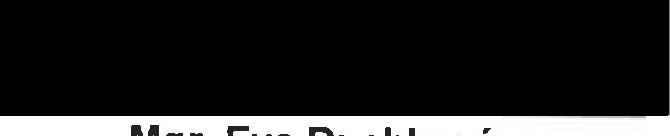 Mgr. Eva DuchkováŘeditel školy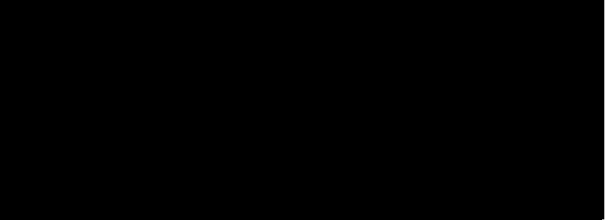 Za Dodavatele:V Praze dneIng. Zdeněk Jiráčekpředseda představenstvaTomáš Tampiermístopředseda představenstvaPŘÍLOHA Č.1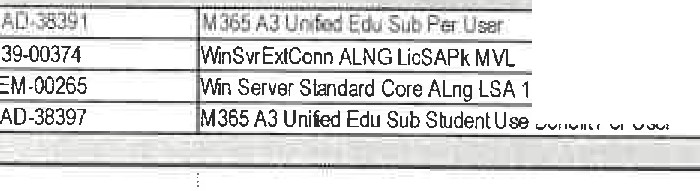 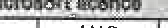 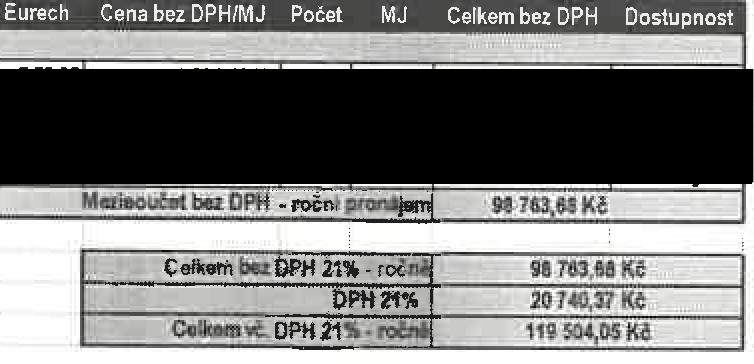 